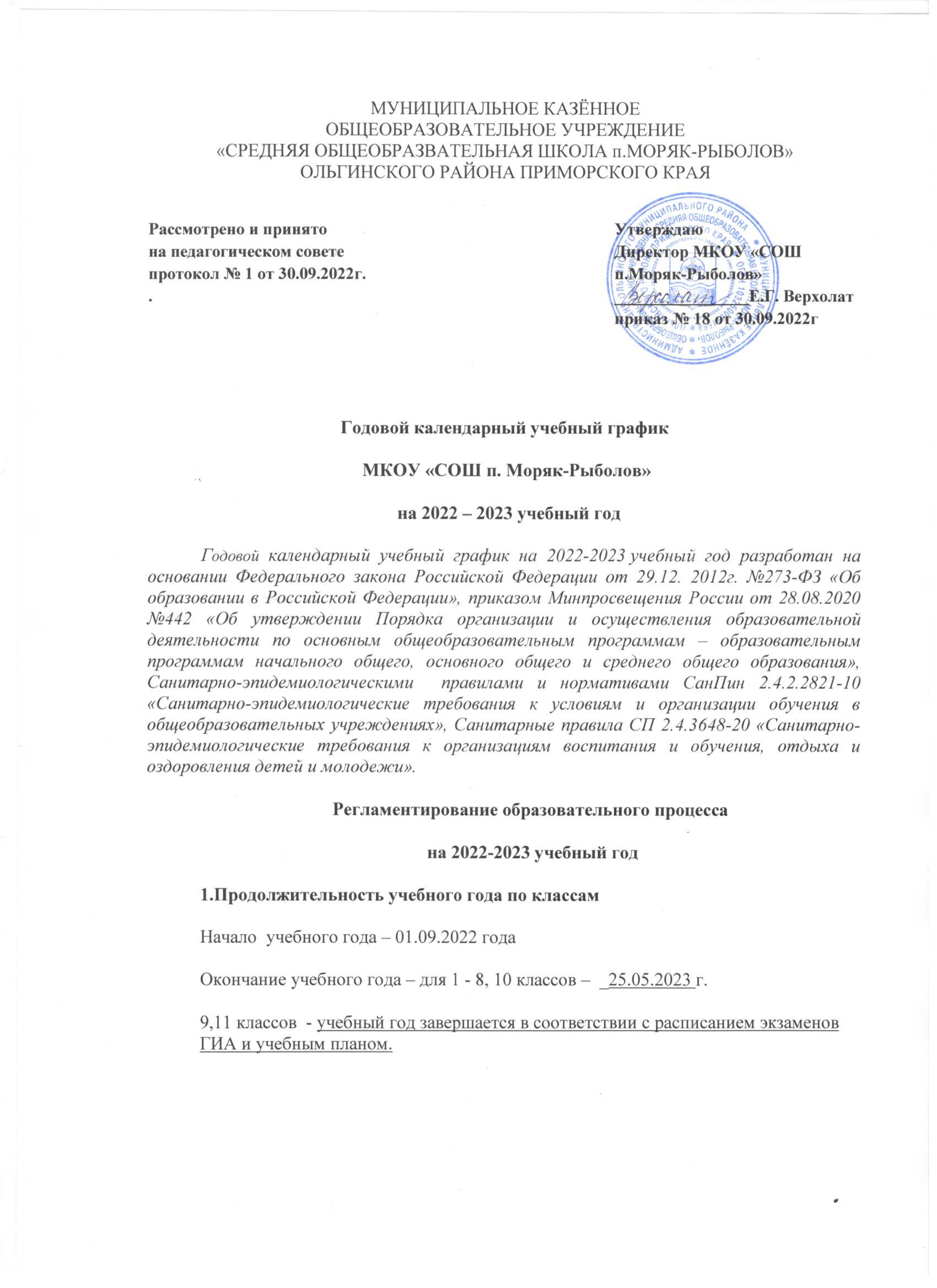 2.  3. Сменность занятий:4. Количество учебных недель в году 5.  Режим работы школы в течение  2022 – 2023 учебного года:     5.1. Количество уроков в неделю и их продолжительность в 1-ом классе: 5.2. Количество уроков в неделю и их продолжительность  во  2 – 11-х классах:6. Распределение  образовательной недельной нагрузки в течение учебной недели7. Продолжительность учебных четвертей в 2022 – 2023 учебном году 8. Продолжительность каникул в 2022 – 2023  учебном году *Дополнительные каникулы для обучающихся первых классов с 13 февраля по 19 февраля 2023  года (7 дней).Летние каникулы:1 класс – с 25.05.2023 по 31.08.2023 года.2-8,10 классы – с 25.05.2023 по 31.08.2023 года.9,11 классы – начало летних каникул по завершению государственной (итоговой) аттестации, окончание – 31.08.2023 года. Дополнительные дни отдыха, связанные с   государственными праздниками:4 ноября – День независимости23 февраля – «День защитника Отечества» 8 марта – «Международный женский день»1мая – «День весны и труда»9 мая – «День Победы 1941-1945».9. Форма обучения в 2022-2023 учебном году  - очная. 10. Проведение промежуточной аттестации в переводных классахПромежуточная аттестация в ОУ подразделяется на годовую, четвертную и  текущую. Порядок промежуточной аттестации регламентируется локальным актом ОУ (Положение «О порядке проведения промежуточной аттестации обучающихся»).11. Проведение государственной (итоговой) аттестации в 9 и 11 классахСроки проведения государственной (итоговой) аттестации обучающихся устанавливаются в 9, 11 классах Минпросвещением  Российской Федерации, Министерством образования Приморского края.Начало учебных занятий:Окончание учебных занятий1 смена: 08.30Начальная школа: 1смена: 12.30Средняя школа:1 смена: 14.20СменаКлассы1 смена:1-11Кол-во недель1 классы339- 11 классы342-8, 10 34МесяцКоличество уроковКоличество уроковПродолжительность урокаПродолжительность переменыМесяцв неделюв деньПродолжительность урокаПродолжительность перемены1-я половина днясентябрь-октябрь202215335 минутПосле 1 урока 20 мин, 2 урока  20 мин, после 3урока – 40 мин.1-я половина дняноябрь-декабрь2022214-535 минутпосле 1урока 20 мин, 2 урока 20 мин, после 3 урока – 40 мин.1-я половина дняянварь-май2023214-540 минутПосле 1 урока 10 мин, 2, 4 урока 10 мин, после 3 урока – 30 мин.Продолжительность учебной недели – 5 дней: понедельник – пятница.Продолжительность учебной недели – 5 дней: понедельник – пятница.Продолжительность учебной недели – 5 дней: понедельник – пятница.Продолжительность учебной недели – 5 дней: понедельник – пятница.Продолжительность учебной недели – 5 дней: понедельник – пятница.Продолжительность учебной недели – 5 дней: понедельник – пятница.Начальная школаНачальная школаОсновная школаОсновная школаОсновная школаОсновная школаОсновная школаНачальная школаНачальная школа5 кл. 6 кл.7 кл.8 кл.9 кл.3-4классы2классы5 кл. 6 кл.7 кл.8 кл.9 кл.Продолжительность учебной недели (дней)5555555Количество уроков22 222828323332Продолжительность уроков (мин)40404040404040Продолжительностьперерывов (мин)После 1урока — 10 мин, 2,4 уроков – 10 мин, после 3 урока – 30 минПосле 1урока — 10 мин, 2,4 уроков – 10 мин, после 3 урока – 30 минПосле 1 урока — 10 мин, 2 урока - 10 минут, после 3 – 30 минут, после 4,5,6 – 10 минутПосле 1 урока — 10 мин, 2 урока - 10 минут, после 3 – 30 минут, после 4,5,6 – 10 минутПосле 1 урока — 10 мин, 2 урока - 10 минут, после 3 – 30 минут, после 4,5,6 – 10 минутПосле 1 урока — 10 мин, 2 урока - 10 минут, после 3 – 30 минут, после 4,5,6 – 10 минутПосле 1 урока — 10 мин, 2 урока - 10 минут, после 3 – 30 минут, после 4,5,6 – 10 минутПериодичность проведения промежуточной аттестации обучающихсяТекущая, четвертная, годоваяТекущая, четвертная, годоваяТекущая, четвертная, годоваяТекущая, четвертная, годоваяТекущая, четвертная, годоваяТекущая, четвертная, годоваяТекущая, четвертная, годоваяДни неделиКоличество уроковКоличество уроковКоличество уроковКоличество уроковКоличество уроковКоличество уроковКоличество уроковКоличество уроковКоличество уроковКоличество уроковКоличество уроковКоличество уроковКоличество уроковДни недели1 класс1 класс1 класс2 кл3 кл4 кл5 кл6 кл7 кл8 кл9 кл10 кл11 клДни недели1 чет.2 чет.3-4 чет.2 кл3 кл4 кл5 кл6 кл7 кл8 кл9 кл10 кл11 клпонедельник3444446676666вторник3444456577666среда3555556667767четверг3445545667766пятница3444445566655субботаУчебные четвертиКлассыСрок начала и окончания четвертиКоличество учебных недель (дней)I четверть1 кл.01.09.22 – 28.10.2242 дня8 недельI четверть2 – 8, 10 кл.01.09.22 – 28.10.2242 дня8 недельI четверть9, 11 кл.01.09.22 – 28.10.2242 дня8 недельIIчетверть1 кл.07.11.22 - 27.12.2237 дней 7 недельIIчетверть2 – 8, 10 кл.07.11.22 - 27.12.2237 дней 7 недельIIчетверть9, 11 кл.07.11.22 - 27.12.2237 дней7 недельIIIчетверть1 кл. 09.01.23 - 10 .02.23, 20.02.23 - 24.03.2348 дней10 недельIIIчетверть2 – 8, 10 кл.09.01.23 – 24.03.2353 день11 недельIIIчетверть9, 11 кл.09.01.23 -24.03.2353 день11 недельIVчетверть1 кл.03.04.23 - 25.05.2339 дней8 недельIVчетверть2 – 4 кл.03.04.23 - 25.05.2339 дней8 недельIVчетверть5 – 8, 10 кл.03.04.23 - 25.05.23 39 дней8 недельIVчетверть9, 11 кл.03.04.23 - 25.05.2339 дней8 недельИтого за учебный год1 кл.01.09.22 - 25.05.2333  недели166 днейИтого за учебный год2-4 кл01.09.22 - 25.05.2334 недели171 днейИтого за учебный год5 – 8, 10 кл.01.09.22 - 25.05.2334 недели 171 днейИтого за учебный год9, 11 кл.01.09.22 - 25.05.2334 недели171 днейКаникулыКлассы Срок начала и окончания каникулКоличество днейРезервные дни(кол-во)Осенние1 – 11 кл.29.10.22-06.11.229  днейЗимние1 – 11 кл.28.12.22-08.01.2312 днейВесенние1 – 11 кл.25.03.23-02.04.239 днейИтогоза учебный год1 кл.*37 днейИтогоза учебный год2 – 11 кл.30 дней